Name: ________________________________     Period: ____________ Date: ________________
11-1 Space Figures and Cross Sections – Pi-Day Color Match Activity SE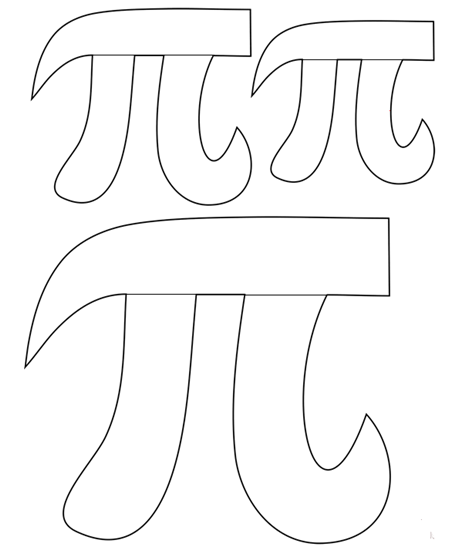 Directions: Answer the questions. Find your answer on the Pi symbol. Then color according to your answers.1. A 3-dimensional figure that is formed by polygons enclosing a region in space is known as a __________________. (RED)


2. The shape being formed if the polyhedron is opened up flat is known as __________ of a polyhedron. (PINK)

                                    
3. The line segment where two faces meet is known as the _______. (YELLOW)


4. The point of intersection of two edges is known as the ________. (ORANGE)
                                   
                        
5. The number of faces of a polyhedron having 8 edges and 5 vertices is __________.  (GREEN)


6. The cross section of the shape given below is a/an __________. (BROWN)

                                                   
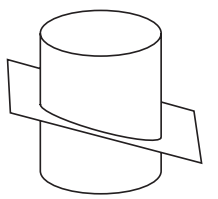 7. The number of edges of a polyhedron having 4 faces and 6 vertices is __________. (LIGHT BLUE)


8. The number of vertices of a polyhedron having 4 faces and 6 edges is __________. (PURPLE)
9. The cross section of the shape given below is a/an __________. (GREY)

                                              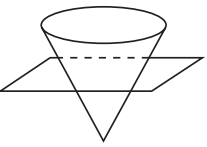 